Määrus kehtestatakse Euroopa Liidu ühise põllumajanduspoliitika rakendamise seaduse § 11 lõike 3 alusel.2021. aastal võib taotleda väikepõllumajandustootja toetust ning järgmisi tootmiskohustusega seotud otsetoetusi:1) piimalehma kasvatamise otsetoetus;2) piimalehma kasvatamise otsetoetus Saaremaal, Hiiumaal, Muhus, Kihnus ja Ruhnus;3) ute ja kitse kasvatamise otsetoetus;4) puu- ja köögivilja kasvatamise otsetoetus.(allkirjastatud digitaalselt)Arvo AllerMaaeluminister(allkirjastatud digitaalselt)Tiina SaronKantsler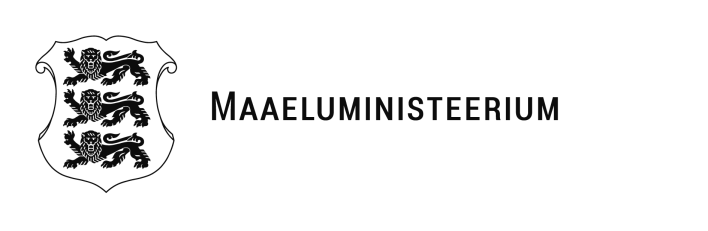 EELNÕU10.11.2020Määrus                  xx.00.2020 nr …2021. aastal antavad tootmiskohustusega seotud otsetoetused ja väikepõllumajandustootja toetus